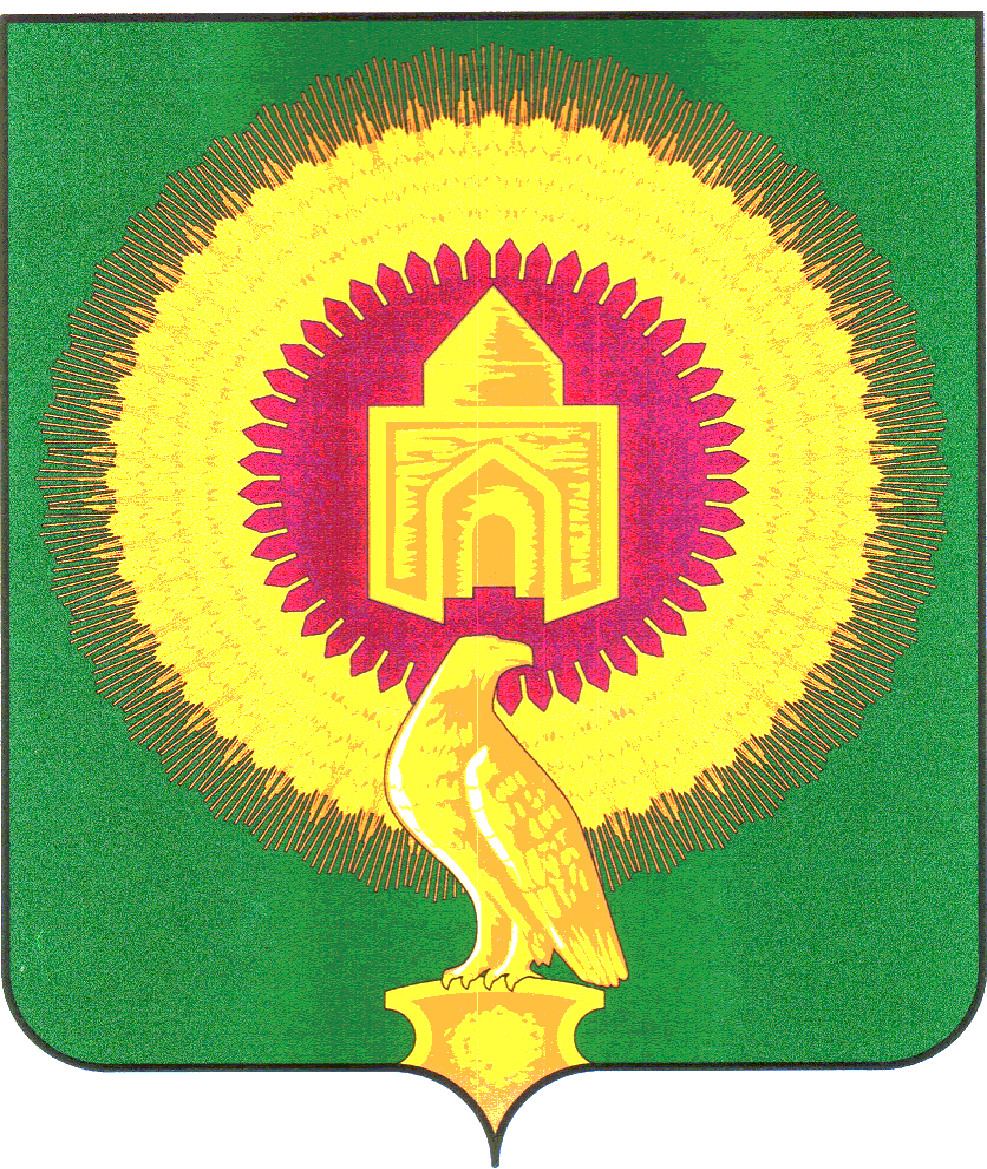 АДМИНИСТРАЦИЯ ВАРНЕНСКОГО СЕЛЬСКОГО ПОСЕЛЕНИЯ ВАРНЕНСКОГО МУНИЦИПАЛЬНОГО РАЙОНА   ЧЕЛЯБИНСКОЙ ОБЛАСТИПОСТАНОВЛЕНИЕОб утверждении муниципальной программы «Развитие физической культуры и спорта в Варненском сельском поселении Варненского муниципального района Челябинской области»В соответствии со статьей 179 бюджетного кодекса Российской Федерации, в целях рационального использования денежных средств администрация Варненского сельского поселения Варненского муниципального района ПОСТАНОВЛЯЕТ:1. Утвердить прилагаемую муниципальную программу «Развитие физической культуры и спорта в Варненского сельском поселении Варненского муниципального района Челябинской области».2. Настоящее постановление распространяет свое действие на правоотношения, возникшие с 1 января 2022 года.3. Настоящее постановление подлежит официальному опубликованию.Контроль за исполнением настоящего постановления оставляю за собой.Глава Варненскогосельского поселения	                   А.Н.РябоконьУтвержденапостановлением администрацииВарненского сельского поселенияВарненского муниципального районаЧелябинской областиот 12 ноября 2021 года № 141/1Паспортмуниципальной программы «Развитие физической культуры и спортав Варненского сельском поселении Варненского муниципального районаЧелябинской области»Раздел I. Содержание проблемы и обоснование необходимости ее решенияпрограммными методамиОсновополагающей задачей органов местного самоуправления является обеспечение условий для развития физической культуры и спорта на территории Варненского сельского поселения Варненского муниципального района Челябинской области, укрепление здоровья населения, популяризация массового спорта, приобщение различных слоёв общества к регулярным занятиям физической культурой и спортом.Очевидно, что для создания условий для физического и спортивного совершенствования, укрепления здоровья граждан, приобщения широких слоев населения к регулярным занятиям физической культурой и спортом требуется комплексный подход.Реализация мероприятий муниципальной программы позволит создать дополнительные условия для приобщения широких слоев населения к регулярным занятиям физической культурой и спортом, укрепления здоровья граждан.Раздел II. Основные цели и задачи муниципальной программыЦель муниципальной  программы:- создание условий, обеспечивающих возможность гражданам сельского поселения заниматься физической культурой и спортом;- обеспечение населения, систематически занимающегося физкультурой и массовым спортом спортивным инвентарем и принадлежностями;- организация проведения физкультурно-оздоровительных и спортивных мероприятий сельского поселения.Основные задачи:- повышение мотивации различных категорий и групп населения к занятиям физической культурой и спортом и ведению здорового образа жизни;- развитие доступной инфраструктуры сферы физической культуры и спорта;- укрепление материально-технической базы.Раздел III. Сроки и этапы реализации муниципальной программыМуниципальная программа реализуется в течение 2022-2024 годов.Соблюдение установленных сроков реализации муниципальной  программы обеспечивается системой мероприятий муниципальной  программы Варненского муниципального района.Раздел IV. Система мероприятий и направления деятельности муниципальной программыМуниципальная программа «Развитие физической культуры и спорта в Варненского сельском поселении Варненского муниципального района Челябинской области» будет реализована по трём направлениям:1. Совершенствование системы физического воспитания различных категорий и групп населения и обеспечение организации и проведения спортивно-массовых мероприятий и соревнований по видам спорта.2. Пропаганда физической культуры, массового спорта и здорового образа жизни.3. Совершенствование спортивной инфраструктуры и материально- технической базы учреждений для занятий физической культурой и массовым спортом.Основные программные мероприятия, связанные с развитием массового спорта, включают:- развитие физической культуры и массового спорта в сельском поселении;- укрепление материально-технической базы физической культуры и массового спорта.Раздел V. Ресурсное обеспечение муниципальной программыРеализация мероприятий муниципальной программы осуществляется за счет средств местного бюджета в пределах бюджетных ассигнований, предусмотренных решением Совета депутатов Варненского сельского поселения Варненского муниципального района Челябинской области «О бюджете Варненского сельского поселения на очередной финансовый год и плановый период».Объем финансирования муниципальной программы составляет 30527,91 тысяч рублей, в том числе по годам:2021 год – 11030,05 тысяч рублей;2022 год – 9748,93 тысяч рублей;2023 год – 9748,93 тысяч рублей.Раздел VI. Система управления реализацией муниципальной программыОтветственным исполнителем реализации муниципальной программы «Развитие физической культуры и спорта в Варненского сельском поселении Варненского муниципального района Челябинской области» являются: администрация Варненского сельского поселения Варненского муниципального района.Раздел VII. Ожидаемые результаты реализации муниципальной программыОсновным ожидаемым результатом реализации муниципальной программы является привлечение к занятиям физической культурой и спортом, а также приобщение к здоровому образу жизни широкие массы населения. Реализация муниципальной программы позволит:- привлечь к занятиям физической культурой и спортом и приобщить к здоровому образу жизни широкие массы населения, что окажет положительное влияние на улучшение качества жизни населения Варненского сельского поселения Варненского муниципального района;- обеспечить развитие спортивной инфраструктуры и материально-технической базы учреждений для занятий физической культурой и спортом;- обеспечить развитие адаптивной физической культуры и спорта, привлечь к  занятия спортом лиц с ограниченными возможностями здоровья. Приложение 1к муниципальной  программеРазвитие физической культуры и спортав Варненского сельском поселенииВарненского муниципального районаЧелябинской областиПеречень мероприятий муниципальной программы«Развитие физической культуры и спорта в Варненского сельском поселении Варненского муниципального района Челябинской области»30527,91тыс.руб.от 12    ноября 2021 года            № 141/1Название муниципальной программыМуниципальная программа «Развитие физической культуры и спорта в Варненского сельском поселении Варненского муниципального района Челябинской области» (далее именуется – муниципальная  программа) Основание для разработки программыФедеральный закон от 04.12.2007г. №329-ФЗ "О физической культуре и спорте в Российской Федерации; Постановление Правительства  Российской Федерации от 11 января 2006г. №7 "О федеральной целевой программе"Развитие физической культуры и спорта в Российской Федерации на 2016-2020 годы"; Федеральный закон от 06.11.2003г. №131-ФЗ"Об общих принципах организации местного самоуправления в Российской Федерации"; Закон Челябинской области" О физической культуре и спорта в Челябинской области"Ответственныйисполнительмуниципальной  программыАдминистрация Варненского сельского поселения Варненского муниципального района Челябинской областиСоисполнители муниципальной  программы НетЦель муниципальной  программы Создание условий, обеспечивающих возможность гражданам сельского поселения заниматься физической культурой и спортом.Задачи муниципальной  программы- организация и проведение физкультурно-оздоровительных мероприятий;- создание материально-технической базы для развития массового спорта в сельском поселении;- пропаганда социальной значимости физической культуры и спорта, как инструмента в формировании здорового образа жизни граждан;- повышение интереса различных категорий жителей сельского поселения к занятиям спортом.Целевые индикаторы и показатели муниципальной  программы-доля учащихся и детей, систематически занимающихся физической культурой и спортом, в общей численности учащихся и детей в поселении;-доля жителей поселения, принявших участие в спортивных, спортивно-массовых мероприятиях, в общей численности населения поселения;-обеспечение населения, систематически занимающихся физкультурой и спортом, спортивным инвентарём и принадлежностями.Этапы и сроки реализации муниципальной  программыМуниципальная программа реализуется в один этап в течение 2022-2024 годовИсполнители основных мероприятий программыМуниципальное учреждение "Физкультурно-спортивный комплекс"Нива""Объемы бюджетных ассигнований муниципальной  программыОбъем финансирования муниципальной программы составляет  30527,91 тысяч рублей, в том числе по годам:2022 год 11030,05 тысяч рублей;2023 год – 9748,93 тысяч рублей;2024 год – 9748,93 тысяч рублейОжидаемые результаты муниципальной программы-Привлечение к занятиям физической культурой и спортом; -приобщение к здоровому образу жизни широкие массы населения;-Увеличить долю граждан села Варна,систеиатически занимающихся спортом,Увеличить количество подготовленных спортсменов в списочных составах сборных команд Варненского муниципального района№ п/пНаименованиемероприятияСрок исполнения2021 год2022 год2023 годОтветственный исполнитель12345671.Развитие физической культуры и массового спорта в сельском поселении2022-2024 годы11020,059738,939738,93Администрация Варненского сельского поселения Варненского муниципального района Челябинской области2.Укрепление материально-технической базы физической культуры и массового спорта2021-2023 годы10,010,010,0Администрация Варненского сельского поселения Варненского муниципального района Челябинской области